【申込先】（定員130人	満員になり次第締め切らせて頂きます）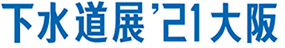 ① E-mail	laboseminar@toilet.or.jp   (NPO法人日本トイレ研究所)② FAX	03-6809-1412  (NPO法人日本トイレ研究所)※開催前に受講票をメールまたはFAXでお送りいたします※定員に達した場合は入場をお断りすることがございますので、事前申し込みをお願いいたします※ご記入いただいた個人情報は、当研究所の活動の案内等に使用させていただきますが、第三者に提供することはありません。会場アクセスインテックス大阪	国際会議ホール●車でお越しの方神戸方面から（湾岸線をご利用の場合）阪神高速湾岸線   →   南港北出口   →   インテックス大阪 和歌山方面から阪和自動車道   →   泉佐野JCT   →   関西空港自動車道   →   りんくうJCT   → 阪神高速4号湾岸線   →   南港南出口   →   インテックス大阪それ以外から阪神高速1号環状線   →   阪神高速1号大阪港線   →   南港北出口   →   インテックス大阪 一般道をご利用の場合国道172号または中央大通   →   みなと通   →   咲洲トンネル   →   インテックス大阪 国道26号   →   浜口交差点または玉出交差点   →   港南大橋   →   インテックス大阪●最寄り駅からお越しの方大阪メトロ 中央線 コスモスクエア駅から徒歩 約9分大阪メトロ 南湊ポートタウン線 トレードセンター前駅から徒歩 約8分 大阪メトロ 南湊ポートタウン線 中ふ頭駅から徒歩 約5分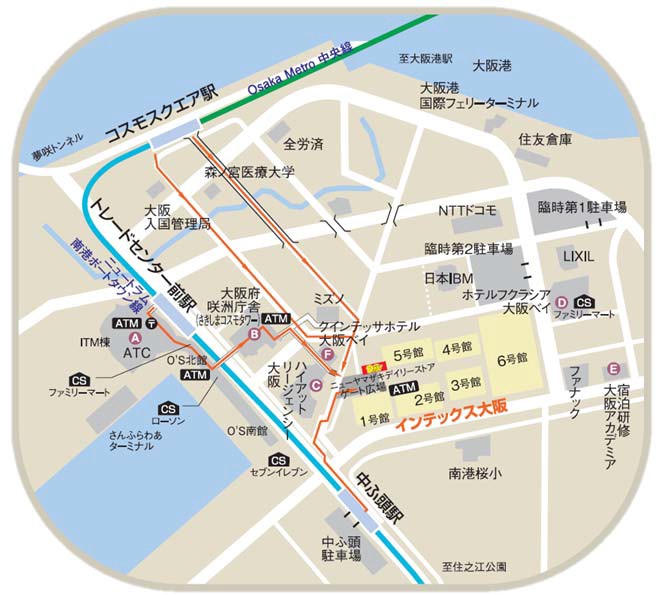 ●電車・新幹線でお越しの方新大阪から約45分 大阪から約35分 難波から約40分神戸三宮から約50分●飛行機でお越しの方関西国際空港より約90分 神戸空港より約90分問合先特定非営利活動法人日本トイレ研究所	〒105-0004		東京都港区新橋 5-5-1  IMCビル新橋 9F TEL：03-6809-1308	FAX：03-6809-1412	E-mail：laboseminar@toilet.or.jpふりがな名前勤務先部署連絡先 住所□自宅	□勤務先	※どちらかにレ印をお付け下さい。〒□自宅	□勤務先	※どちらかにレ印をお付け下さい。〒□自宅	□勤務先	※どちらかにレ印をお付け下さい。〒TELFAXE-mail@@@